WASINSTRUCTIES.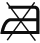 Niet strijken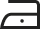 Strijken op maximaal 110°C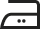 Strijken op maximaal 150°C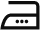 Strijken op maximaal 200°C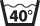 Maximale wastemperatuur 40°C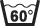 Maximale wastemperatuur 60°C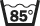 Maximale wastemperatuur 85°C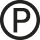 Chemisch reinigen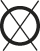 Niet chemisch reinigen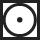 Drogen normale temperatuur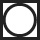 Drogen lagere temperatuur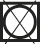 Niet drogen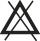 Niet bleken